INDICAÇÃO Nº 13/2021Assunto: Solicita a manutenção, para nivelamento e colocação de raspa de asfalto na Rua Ângelo Carminati, como especifica.Senhor Presidente:INDICO ao Senhor Prefeito Municipal, nos termos do Regimento Interno desta Casa de Leis que se digne S. Exª providenciar a manutenção, para nivelamento e colocação de raspa de asfalto na Rua Ângelo Carminati, Bairro Recreio Costa Verde.Moradores dessa comunidade relatam que estão tendo dificuldades com o péssimo estado da estrada, e pedem providências urgentes pelo setor responsável.SALA DAS SESSÕES, 11 de Janeiro de 2021.HIROSHI BANDOVereador – PSD*Acompanha 01 (uma) foto.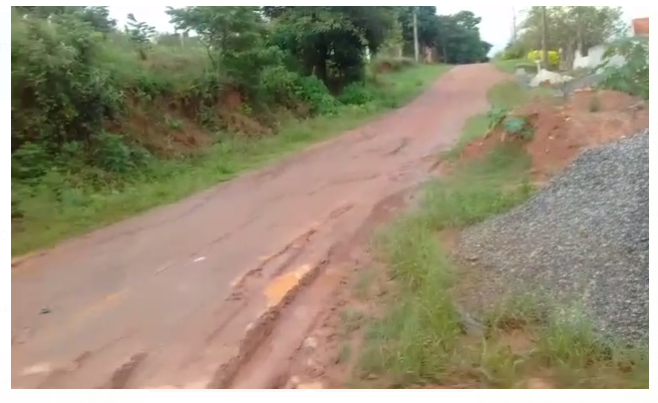 